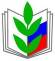 ПРОФСОЮЗ  РАБОТНИКОВ НАРОДНОГО ОБРАЗОВАНИЯ РОССИИПОЛЕВСКАЯ  ГОРОДСКАЯ  ОРГАНИЗАЦИЯ  ПРОФСОЮЗАИНФОРМАЦИОННЫЙ ВЫПУСК ( 7 апреля 2021 ) Защита прав педагогических работников, членов нашего профессионального союза – главенствующая уставная задача. Между тем, педагогическим работникам, необходимо знать и понимать, какие именно они имеют права, в чем заключаются их обязанности, как и за что к ним могут быть применены различные меры ответственности. Учитывая обширное законодательство, регулирующее указанные вопросы, разобраться в этом бывает не просто. Краткая характеристика правового статуса педагогических работников, а отдельные его элементы (права, обязанности, ответственность, требования и ограничения, гарантии и компенсации) рассматриваются в контексте анализа и комментария законодательства и судебной практики. Особое внимание в пособии уделено морально-этическим требованиям и ограничения связанным с педагогической деятельностью, а также защите прав педагогов, в том числе от излишнего внимания общественности к частной жизни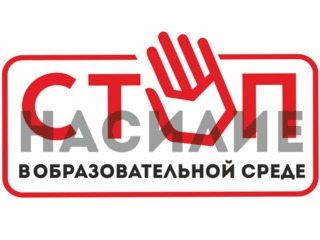 ПРАВА И СВОБОДЫ ПЕДАГОГИЧЕСКИХ РАБОТНИКОВ Общие  права и свободы предусмотрены Конституции РФ (конституционные), а также Трудовым кодексом РФ (трудовые) с учетом оформленных трудовых правоотношений.Общие права и свободы.  Конституционные права и свободы предусмотрены главой 2 Конституции РФ, условно их можно разделить на три группы: личные, политические, социально-экономические и культурные .Личныезащита материнства и детства (статья 38) право на охрану здоровья и благоприятную окружающую среду (статьи 41, 42) право на образование (статья 43) .е Личные права принадлежат человеку от рождения. Большинство из них носят абсолютный характер, т. е. являются не только неотъемлемыми, но и не подлежащими ограничению. право на жизнь (статья 20) право на защиту чести и достоинства личности (статья 21) свобода мысли и слова (статья 29)  право на свободу и личную неприкосновенность (статья 22) право на частную жизнь (статья 23)  Политические      Политические права и свободы в отличие от личных прав и свобод  принадлежат только гражданам государства. Данные права могут быть реализованы как лично, так и через объединение с другими людьми. право на объединение, включая право на создание профессиональных союзов (статья 30)право на мирные собрания, шествия, пикетирования (статья 31)избирательные права (статья 32) .Социально-экономические и культурные Социально-экономические и культурные права обеспечивают свободу человека в       экономической, социальной и культурной сферах . право частной собственности (статья 35) трудовые права и свободы (статья 37)                    Продолжение  8.04.2021